15th JuneYear 8MathsLower Sets (5 & 6): N3.5 - Task 5 : Conversion GraphsG3.4 - Task 1 : Parallel and Perpendicular LinesG3.4 - Task 2 : Properties of Shapes 1G3.4 - Task 3 : Properties of Shapes 2Middle Sets (3 & 4):G4.4 - Task 3 – Constructing triangles on paperG4.4 - Task 4 – Constructing triangles using ICTG4.4 - Task 5 – Making shapes on pinboardsG4.4 - Task 6 – Scale drawingsHigher Sets (1 & 2):G5.4 – Task 2 – Regular polygonsG5.4 – Task 3 – Regular polygons & the circleG5.4 – Task 4 – Angle problems & polygonsG5.4 – Task 5 – Polygons & parallel linesAll Sets: END OF YEAR ASSESSMENT ON MOODLE.
MyMaths Homework Task & Revision for end of year exam, this week.English20 minutes reading a day and upload weekly review to your classes reading forum on Moodle.3 x literacy planet tasksExtended writing task to your teacher by 26th JuneScienceEarth - 5 tasks, including Kerboodle assessments.Art & DesignArt Challenge for submission on MoodleCore PE Co-ordination and Muscular Endurance – how to test and how to improveFrenchFrench-speaking countries: Complete your own research and email your fact file or presentation to your French teacher by Mon 22nd June.GeographyPlastic Planet- What caused the plastic problem?History Did the Sixties swing for everyone?BVWorld Religions ProjectComputingTask 3
Sensors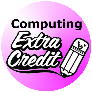 MusicFocus on Sound –Structure –Read/Revise Binary, Ternary and Rondo and complete test on Binary and Ternary.Life SkillsMoney Personalities – go through lesson on MoodleDramaMake a creative resource to help you learn, revise and remember at least 6 Drama Stage Types